Starostwo Powiatowe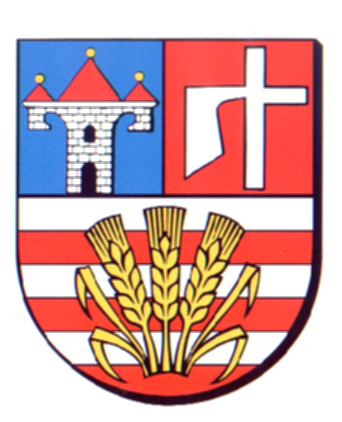 w OpatowieWydział Zarządzania Kryzysowegoul. Sienkiewicza 17, 27-500 Opatów tel./fax 15 868 47 01, 607 350 396, e-mail: pzk@opatow.plOSTRZEŻENIE METEOROLOGICZNEOpatów, dnia 09.03.2022 r.Opracował: WZKK.WOSTRZEŻENIE METEOROLOGICZNE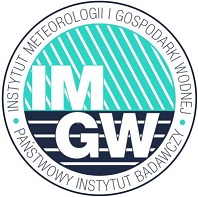 OSTRZEŻENIE Nr 26
Zjawisko: OblodzenieStopień zagrożenia: 1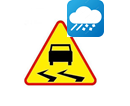 Biuro:IMGW-PIB Biuro Prognoz Meteorologicznych w KrakowieObszar: województwo świętokrzyskie – powiat opatowskiWażność:  Od: 2022-03-09 godz. 21:00Do: 2022-03-10 godz. 08:00Przebieg:Prognozuje się zamarzanie mokrej nawierzchni dróg 
i chodników po opadach deszczu ze śniegiem i mokrego śniegu powodujące ich oblodzenie. Temperatura minimalna od -7°C do -5°C, temperatura minimalna przy gruncie około -7°C.Prawdopodobieństwo:70 %Uwagi:Brak.Czas wydania:2022-03-09 godz. 13:36Synoptyk: Izabela Guzik